3rd Grade School Supplies 2022-2023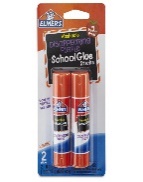 Pencil pouch (not box)    1 pack of 2 jumbo glue sticks     4 pack black dry erase markers  construction paper 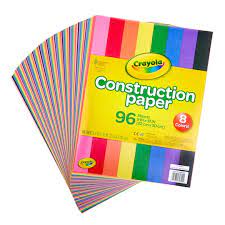 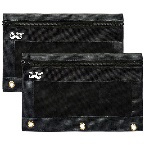 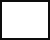 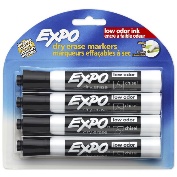 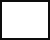 2 plastic (3) pronged folders3 composition notebooks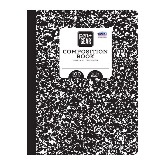 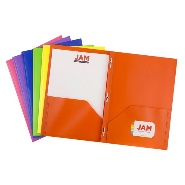 scissors  colored pencils 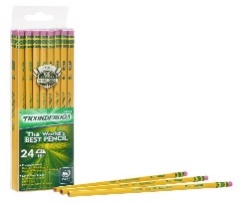 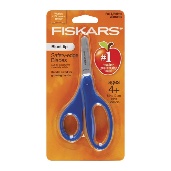 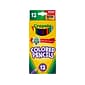 Pack of erasers (large block ones)2 packs of pencils 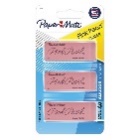 1 pack of highlighters 1 box of 48 crayons 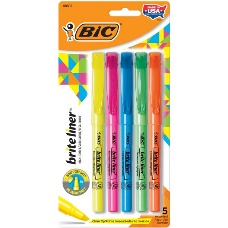 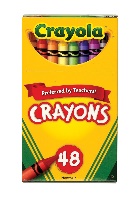 1 pack of coloring markers notebook paper 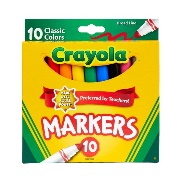 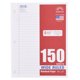 Headphones with microphone 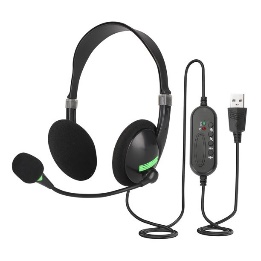 2 containers of disinfecting wipes  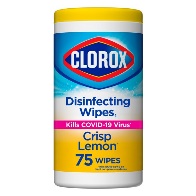 2 tissue boxes         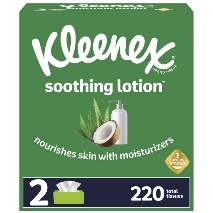  hand sanitizer  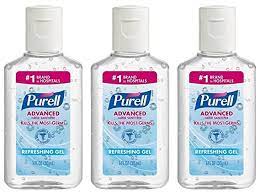 $10 for 3rd Grade tshirts (to be ordered) 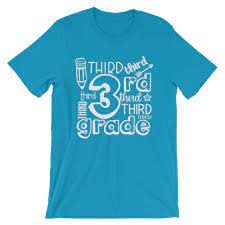 Lista de Útiles Para 3° Grado                                      2022-2023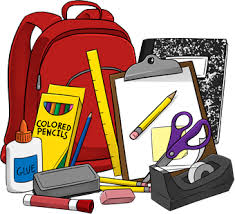 Bolsa de lápices (no caja)   paquete de 4 palos de pegamento Paquetes de 4 marcadores de borrado en seco negro2carpetas de plástico de 3 puntas Un par de Tijeras3cuadernos de composición2 paquetes de lápices1 caja de 48 crayones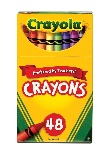 Paquete de gomas de borrar (bloques grandes) paquete de marcadores resaltadores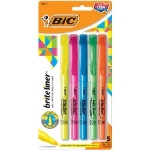 1paquete de marcadores para colorear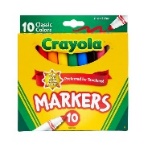 Audífonos con micrófonocontenedores de toallitas desinfectantescajas de pañuelos desechables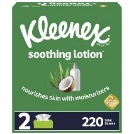 desinfectante de manos papel de escribar   papel de construccion        $10 por una camiseta de Tercer Grado (para ordenar) 